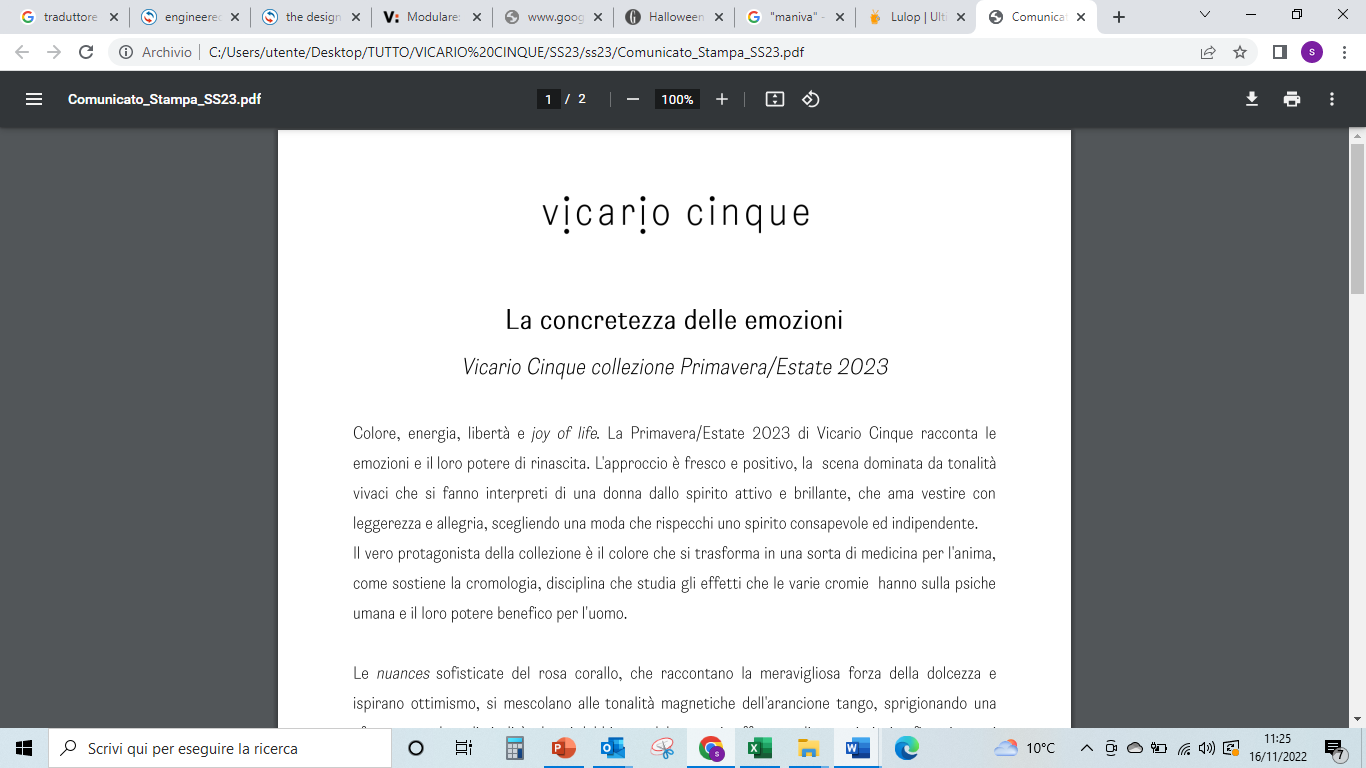 ALLA MILANO DESIGN WEEK LE CERAMICHE MADE IN VENETO DIVICARIO CINQUEVicario Cinque, brand lifestyle 100% Made in Veneto, in occasione della Milano Design Week esporrà la nuova collezione Home Decor ed in particolare la linea Toile De Jouy, presso lo store Civiconove di Via Eustachi.Pensata come un viaggio estetico all'interno di un'antica dimora veneta, la linea Toile de Jouy propone ceramiche in cui le classiche decorazioni francesi di metà Settecento, vengono rivisitate in chiave “Vicario Cinque” introducendo cosi anche raffinati dettagli di Villa Piovene-Lora, oggi sede del brand. Le rappresentazioni bucoliche evocano un'atmosfera romantica e unica, trasformando ogni tavola imbandita in un'esperienza senza tempo.La collezione Home, nata da un'intuizione di Stefano Lora, fondatore e anima del brand lifestyle, si ispira a Villa Piovene Lora – villa del XVIII secolo che domina la campagna dai declivi dei Colli Berici – e si compone di oggetti esclusivi, creati dalle mani sapienti dei maestri artigiani di Nove e Murano. Con la Toile de Jouy, la collezione Home Decor Vicario Cinque si arricchisce di altre quattro linee, completando così un totale di cinque proposte uniche e affascinanti: Pavone, nella quale l’essenzialità cromatica del bianco, nero e oro esalta la decorazione, simbologia storica di rinascita e longevità, Villa Piovene-Lora, nella quale viene immortalata la maestosa villa in molteplici versioni e sfumature monocromatiche su piatti e vasi, creando un'ode alla bellezza e all'eleganza intrinseca di questo luogo storico, Affresco,  che offre un'estetica unica ispirata agli affreschi rinascimentali della villa del 19º secolo e Iconica, contraddistinta da una decorazione esclusiva che trae ispirazione da tutti i simboli legati alla storica dimora veneta.La linea Toile de Jouy della collezione Home Decor Vicario Cinquesi potrà ammirare da lunedì 15 aprile a domenica 21 aprilein via Bartolomeo Eustachi 33, presso lo store CiviconoveMentre……Mercoledì 17 aprile a partire dalle ore 17.00, sempre presso lo store,wine & music,per festeggiare questa nuova avventura:la prima esposizione del brand Vicario Cinquealla design week! Studio Anna Orioles Via San Gregorio 53 20124 Milano Tel +39 027490274 info@studiorioles.it  www.studiorioles.it